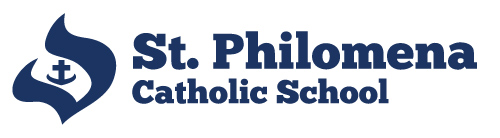 2021 Wreath FundraiserStudent(s)					Family						Grade(s)		Phone													View samples, order and pay online at https://www.stphilswreaths.com/Payment for all wreaths due at time of delivery.Special thanks to Carpinito Brothers				Total Due (both pages) $				www.carpinito.comRound (24”)$20Cross$2525’ Garland$25Evergreen Centerpiece$15NameRound $20Cross$25Candy Cane$25Garland$25Centerpiece$15AmountBuddy the Elf51 111$110Totals (this page)$NameRound $20Cross$25Round Flocked$25Decorated$30Flocked Decorated$35AmountTotals (this page)$